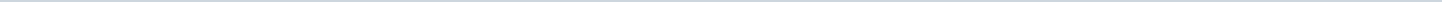 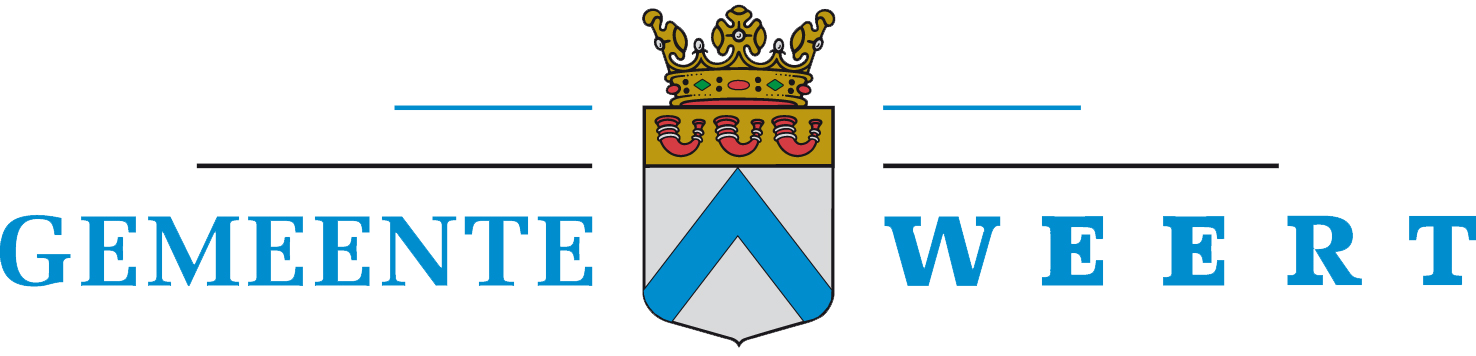 Gemeente WeertAangemaakt op:Gemeente Weert29-03-2024 15:34Moties5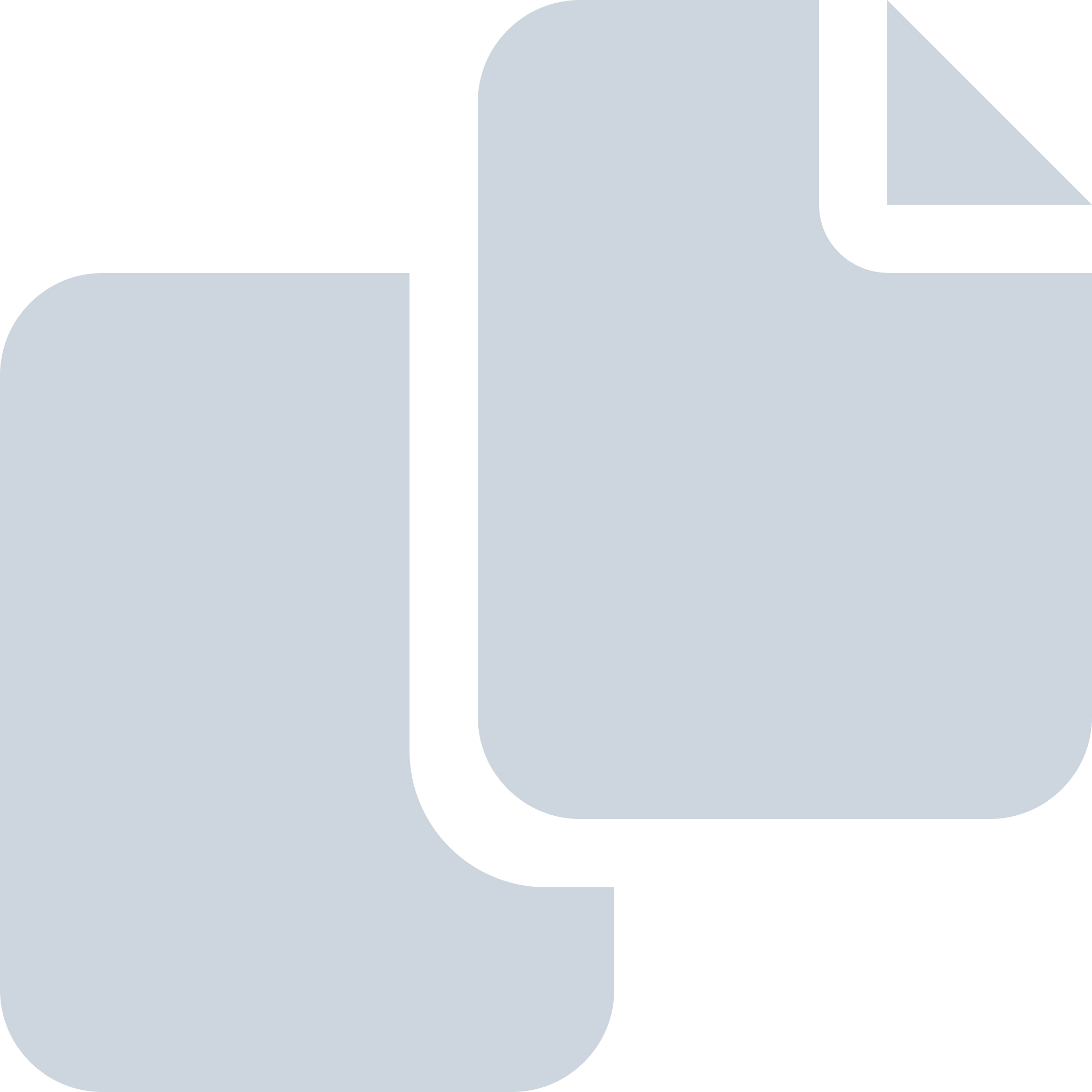 Periode: september 2019#Naam van documentPub. datumInfo1.Motie vreemd aan de orde van de dag bevrijdingsfestival Weert moet blijven26-09-2019PDF,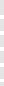 47,50 KB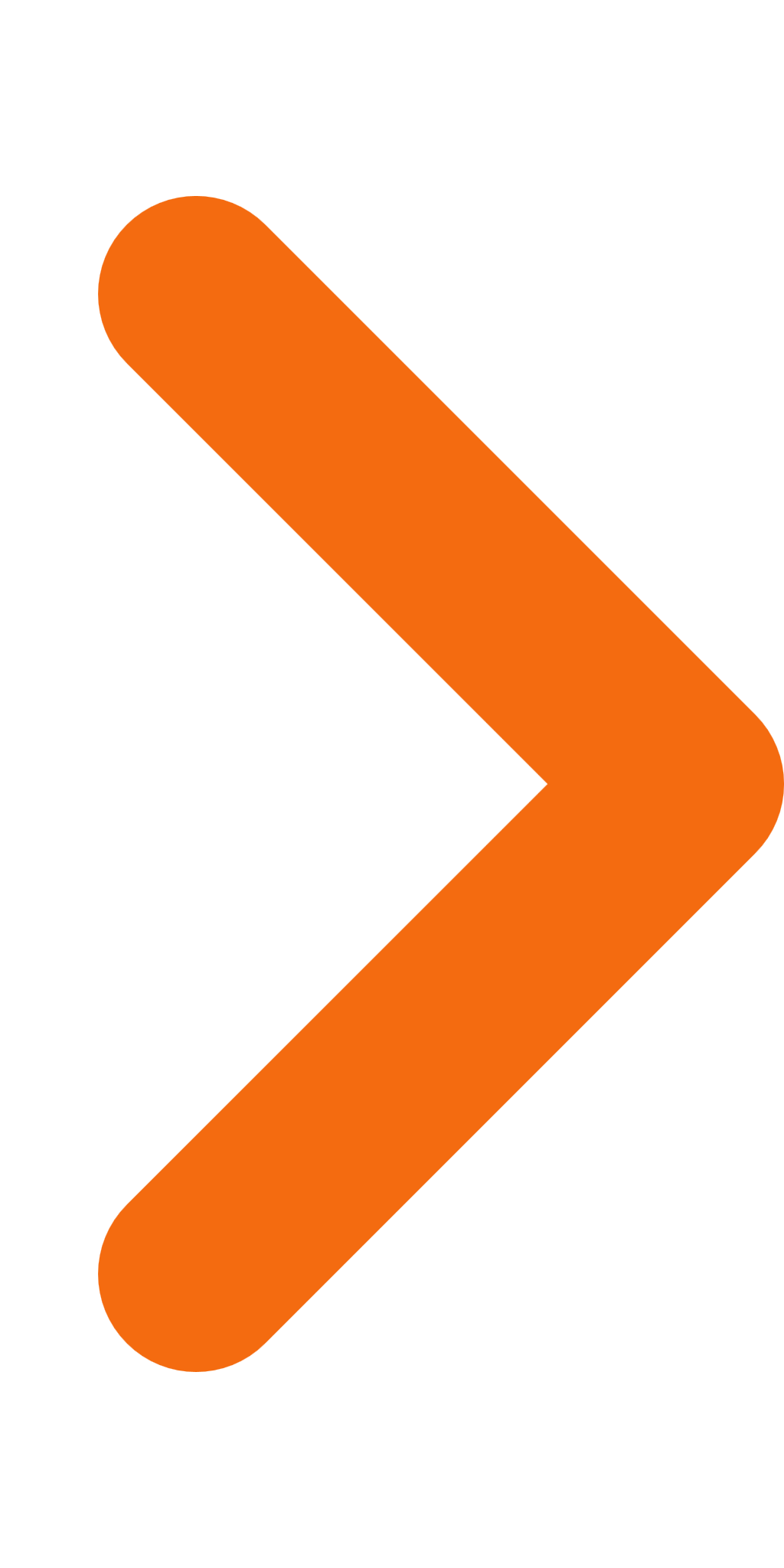 2.Motie vreemd aan de orde van de dag - Vuurwerkvrije zones (aangepaste versie)26-09-2019PDF,26,65 KB3.Wensen en bedenkingen tijdelijke woningen DUS Weert, PvdA26-09-2019PDF,57,35 KB4.Wensen  bedenkingen Weert Lokaal, CDA, VVD, Goubet-Duijsters en D66 Zevensprong26-09-2019PDF,167,21 KB5.bijlage bij motie vuurwerkvrije zones APV gemeente Weert25-09-2019PDF,28,72 KB